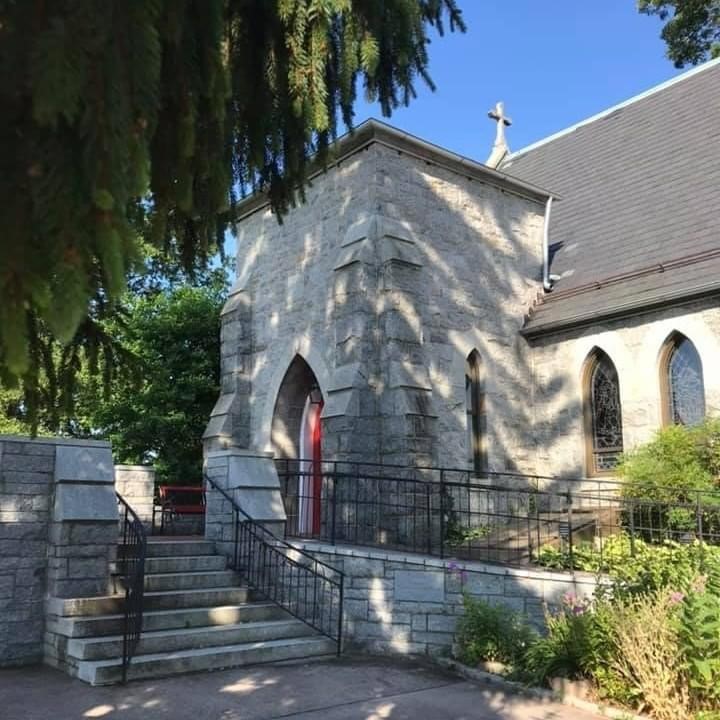 10:30 am WorshipHoly Eucharist, Rite TwoJust a gentle reminder that St. John’s is in the Orange Phase of Regathering, as directed by the Diocese. Safety protocols are given to help make our community a safe place for the most vulnerable. These include: wearing masks properly, and communion of one kind.10:25 am Church Bell is RungOpening hymn:  All hail the power of Jesus’ Name!	        		Hymnal #450The Word of GodCelebrant:  Blessed be God: Father, Son, and Holy Spirit.		       	 BCP 355People:  And blessed be his kingdom, now and for ever. Amen.Celebrant:  Almighty God, to you all hearts are open, all desires known, and from you no secrets are hid: Cleanse the thoughts of our hearts by the inspiration of your Holy Spirit, that we may perfectly love you, and worthily magnify your holy Name; through Christ our Lord. Amen.The Gloria in excelsisGlory to God in the highest,and peace to his people on earth.Lord God, heavenly King,almighty God and Father,we worship you, we give you thanks,we praise you for your glory.Lord Jesus Christ, only Son of the Father,Lord God, Lamb of God,you take away the sin of the world:have mercy on us;you are seated at the right hand of the Father:receive our prayer.For you alone are the Holy One,you alone are the Lord,you alone are the Most HighJesus Christ,with the Holy Spirit,in the glory of God the Father.  Amen.Celebrant:  The Lord be with you.People:  And also with you.Celebrant:  Let us pray.The Collect of the Day 		Kneel as ableAlmighty and everlasting God, whose will it is to restore all things in your well-beloved Son, the King of kings and Lord of lords: Mercifully grant that the peoples of the earth, divided and enslaved by sin, may be freed and brought together under his most gracious rule; who lives and reigns with you and the Holy Spirit, one God, now and for ever.   Amen.A Reading from the Second Book of Samuel		                    		 23:1-7These are the last words of David:The oracle of David, son of Jesse,
the oracle of the man whom God exalted,the anointed of the God of Jacob,
the favorite of the Strong One of Israel:The spirit of the Lord speaks through me,
his word is upon my tongue.The God of Israel has spoken,
the Rock of Israel has said to me:One who rules over people justly,
ruling in the fear of God,is like the light of morning,
like the sun rising on a cloudless morning,
gleaming from the rain on the grassy land.Is not my house like this with God?
For he has made with me an everlasting covenant,
ordered in all things and secure.Will he not cause to prosper
all my help and my desire?But the godless are all like thorns that are thrown away;
for they cannot be picked up with the hand;to touch them one uses an iron bar
or the shaft of a spear.
And they are entirely consumed in fire on the spot.Reader:  The Word of the Lord.People:   Thanks be to God.Psalm 132:1-191	Lord, remember David, *
	and all the hardships he endured;2	How he swore an oath to the Lord *
	and vowed a vow to the Mighty One of Jacob:3	"I will not come under the roof of my house," *
	nor climb up into my bed;4	I will not allow my eyes to sleep, *
	nor let my eyelids slumber;5	Until I find a place for the Lord, *
	a dwelling for the Mighty One of Jacob."6	"The ark! We heard it was in Ephratah; *
	we found it in the fields of Jearim.7	Let us go to God's dwelling place; *
	let us fall upon our knees before his footstool."8	Arise, O Lord, into your resting-place, *
	you and the ark of your strength.9	Let your priests be clothed with righteousness; *
	let your faithful people sing with joy.10	For your servant David's sake, *
	do not turn away the face of your Anointed.11	The Lord has sworn an oath to David; *
	in truth, he will not break it:12	"A son, the fruit of your body *
	will I set upon your throne.13	If your children keep my covenant
	and my testimonies that I shall teach them, *
	their children will sit upon your throne for evermore."14	For the Lord has chosen Zion; *
	he has desired her for his habitation:15	"This shall be my resting-place for ever; *
	here will I dwell, for I delight in her.16	I will surely bless her provisions, *
	and satisfy her poor with bread.17	I will clothe her priests with salvation, *
	and her faithful people will rejoice and sing.18	There will I make the horn of David flourish; *
	I have prepared a lamp for my Anointed.19	As for his enemies, I will clothe them with shame; *
	but as for him, his crown will shine."A Reading from the Book of Revelation					  1:4b-8Grace to you and peace from him who is and who was and who is to come, and from the seven spirits who are before his throne, and from Jesus Christ, the faithful witness, the firstborn of the dead, and the ruler of the kings of the earth. To him who loves us and freed us from our sins by his blood, and made us to be a kingdom, priests serving his God and Father, to him be glory and dominion forever and ever. Amen.Look! He is coming with the clouds;
every eye will see him,even those who pierced him;
and on his account all the tribes of the earth will wail.So it is to be. Amen.“I am the Alpha and the Omega,” says the Lord God, who is and who was and who is to come, the Almighty.Reader:  The Word of the Lord.People:   Thanks be to God.Gradual hymn:  Hail, thou once despised Jesus				Hymnal #495The Gospel						      	   	Priest:  The Holy Gospel of our Lord Jesus Christ according to John       		18:33-37People:  Glory to you, Lord Christ.Pilate entered the headquarters again, summoned Jesus, and asked him, “Are you the King of the Jews?” Jesus answered, “Do you ask this on your own, or did others tell you about me?” Pilate replied, “I am not a Jew, am I? Your own nation and the chief priests have handed you over to me. What have you done?” Jesus answered, “My kingdom is not from this world. If my kingdom were from this world, my followers would be fighting to keep me from being handed over to the Jews. But as it is, my kingdom is not from here.” Pilate asked him, “So you are a king?” Jesus answered, “You say that I am a king. For this I was born, and for this I came into the world, to testify to the truth. Everyone who belongs to the truth listens to my voice.”Celebrant:  The Gospel of the Lord.People:  Praise to you, Lord Christ.The congregation is seated.Sermon							          		 Rev. Elizabeth Sipos+The Nicene Creed						                 		 BCP 358We believe in one God,the Father, the Almighty,maker of heaven and earth,of all that is, seen and unseen.We believe in one Lord, Jesus Christ,the only Son of God,eternally begotten of the Father,God from God, Light from Light,true God from true God,begotten, not made,of one Being with the Father.Through him all things were made.For us and for our salvationhe came down from heaven:by the power of the Holy Spirithe became incarnate from the Virgin Mary,and was made man.For our sake he was crucified under Pontius Pilate;he suffered death and was buried.On the third day he rose againin accordance with the Scriptures;he ascended into heavenand is seated at the right hand of the Father.He will come again in glory to judge the living and the dead,and his kingdom will have no end.We believe in the Holy Spirit, the Lord, the giver of life,who proceeds from the Father and the Son.With the Father and the Son he is worshiped and glorified.He has spoken through the Prophets.We believe in one holy catholic and apostolic Church.We acknowledge one baptism for the forgiveness of sins.We look for the resurrection of the dead,and the life of the world to come. Amen.Prayers of the People Form II						      BCP 385Litanist:  I ask your prayers for God’s people throughout the world; for Most Rev’d. Justin Welby, Archbishop of Canterbury; for The Most Rev’d. Michael Curry, our Presiding Bishop; for Right Rev’d. Eugene Sutton, our Bishop; for the Rt. Rev’d Robert Ihloff, our Assisting Bishop, for our Rector, Rev. Elizabeth Sipos, for the Wardens, Vestry, Staff, and all members and friends of St. John’s Church; for this gathering; and for all ministers and people.Pray for the Church.SilenceLitanist:  I ask your prayers for peace; for goodwill among nations; for this community, the nation, and the world; especially for Joseph, our President; for Larry, our Governor; for Brandon, Nick, John and Barry, who lead our City and Counties, and for the well being of all people. Pray for justice and peace.SilenceLitanist:  I ask your prayers for the poor, the sick, the hungry, the oppressed, and those in prison.  Pray for those in any need or trouble.SilenceLitanist:  I ask your prayers for all who seek God, or a deeper knowledge of him.  Pray that they may find and be found by him.SilenceLitanist:  I ask your prayers for the departed.  Pray for those who have died.SilnceLitanist:  Almighty God, by your Holy Spirit you have made us one with your saints in heaven and on earth: Grant that in our earthly pilgrimage we may always be supported by this fellowship of love and prayer, and know ourselves to be surrounded by their witness to your power and mercy. We ask this for the sake of Jesus Christ, in whom all our intercessions are acceptable through the Spirit, and who lives and reigns for ever and ever. Amen.Celebrant:  Let us confess our sins against God and our neighbor.Celebrant and People:  Most merciful God, we confess that we have sinned against you in thought, word, and deed, by what we have done, and by what we have left undone. We have not loved you with our whole heart; we have not loved our neighbors as ourselves. We are truly sorry and we humbly repent. For the sake of your Son Jesus Christ, have mercy on us and forgive us; that we may delight in your will, and walk in your ways, to the glory of your Name. Amen.Celebrant:  Almighty God have mercy on you, forgive you all your sins through our Lord Jesus Christ, strengthen you in all goodness, and by the power of the Holy Spirit keep you in eternal life. Amen.*The Peace									      BCP 360Celebrant:  The peace of the Lord be always with you.People:  And also with you.Welcome & AnnouncementsThe Holy CommunionOffertory anthem:  Praise the Father (Bells)Offertory hymn:  Jesus shall reign where're the sun	         Hymnal #544DoxologyPraise God, from whom all blessings flow; praise him, all creatures here below; praise him above, ye heavenly host: praise Father, Son and Holy Ghost.THE GREAT THANKSGIVING: Eucharistic Prayer D	      BCP 372Celebrant:  The Lord be with you.People:  And also with you.Celebrant:  Lift up your hearts.People:  We lift them to the Lord.Celebrant:  Let us give thanks to the Lord our God.People:  It is right to give him thanks and praise.Celebrant:  It is truly right to glorify you, Father, and to give you thanks; for you alone are God, living and true, dwelling in light inaccessible from before time and for ever.Fountain of life and source of all goodness, you made all things and fill them with your blessing; you created them to rejoice in the splendor of your radiance.Countless throngs of angels stand before you to serve you night and day; and, beholding the glory of your presence, they offer you unceasing praise. Joining with them, and giving voice to every creature under heaven, we acclaim you, and glorify your Name, as we sing,SanctusHoly, holy, holy Lord, God of power and might,heaven and earth are full, full of your glory.Hosanna in the highest.Blessed is he who comes in the name of the Lord.Hosanna in the highest.Celebrant:  We acclaim you, holy Lord, glorious in power. Your mighty works reveal your wisdom and love. You formed us in your own image, giving the whole world into our care, so that, in obedience to you, our Creator, we might rule and serve all your creatures. When our disobedience took us far from you, you did not abandon us to the power of death. In your mercy you came to our help, so that in seeking you we might find you. Again and again you called us into covenant with you, and through the prophets you taught us to hope for salvation.Father, you loved the world so much that in the fullness of time you sent your only Son to be our Savior. Incarnate by the Holy Spirit, born of the Virgin Mary, he lived as one of us, yet without sin. To the poor he proclaimed the good news of salvation; to prisoners, freedom; to the sorrowful, joy. To fulfill your purpose he gave himself up to death; and, rising from the grave, destroyed death, and made the whole creation new.And, that we might live no longer for ourselves, but for him who died and rose for us, he sent the Holy Spirit, his own first gift for those who believe, to complete his work in the world, and to bring to fulfillment the sanctification of all.When the hour had come for him to be glorified by you, his heavenly Father, having loved his own who were in the world, he loved them to the end; at supper with them he took bread, and when he had given thanks to you, he broke it, and gave it to his disciples, and said, “Take, eat: This is my Body, which is given for you. Do this for the remembrance of me.”After supper he took the cup of wine; and when he had given thanks, he gave it to them, and said, “Drink this, all of you. This is my Blood of the new Covenant, which is shed for you and for many for the forgiveness of sins. Whenever you drink it, do this for the remembrance of me.”Father, we now celebrate this memorial of our redemption. Recalling Christ’s death and his descent among the dead, proclaiming his resurrection and ascension to your right hand, awaiting his coming in glory; and offering to you, from the gifts you have given us, this bread and this cup, we praise you and we bless you.Celebrant and People:  We praise you, we bless you, we give thanks to you, and we pray to you, Lord our God.Celebrant:  Lord, we pray that in your goodness and mercy your Holy Spirit may descend upon us, and upon these gifts, sanctifying them and showing them to be holy gifts for your holy people, the bread of life and the cup of salvation, the Body and Blood of your Son Jesus Christ.Grant that all who share this bread and cup may become one body and one spirit, a living sacrifice in Christ, to the praise of your Name.Remember, Lord, your one holy catholic and apostolic Church, redeemed by the blood of your Christ. Reveal its unity, guard its faith, and preserve it in peace.And grant that we may find our inheritance with the Blessed Virgin Mary, with patriarchs, prophets, apostles, and martyrs, with St. John and all the saints who have found favor with you in ages past. We praise you in union with them and give you glory through your Son Jesus Christ our Lord.Through Christ, and with Christ, and in Christ, all honor and glory are yours, Almighty God and Father, in the unity of the Holy Spirit, for ever and ever. Amen.And now, as our Savior Christ has taught us, we are bold to say,Our Father, who art in heaven,
    hallowed be thy Name,
    thy kingdom come,
    thy will be done,
        on earth as it is in heaven.
Give us this day our daily bread.
And forgive us our trespasses,
    as we forgive those
        who trespass against us.
And lead us not into temptation,
    but deliver us from evil.
For thine is the kingdom,
    and the power, and the glory,
    for ever and ever. Amen.Invitation to CommunionThe Breaking of the BreadCelebrant:  Alleluia. Christ our Passover is sacrificed for us;People:  Therefore let us keep the feast. Alleluia.Celebrant:  The Gifts of God for the people of God.Communion hymn:  Let all mortal flesh keep silence	          		Hymnal #324The Post Communion Prayer		                                             		  BCP 366Celebrant and People:  Almighty and everliving God, we thank you for feeding us with the spiritual food of the most precious Body and Blood of your Son our Savior Jesus Christ; and for assuring us in these holy mysteries that we are living members of the Body of your Son, and heirs of your eternal kingdom. And now, Father, send us out to do the work you have given us to do, to love and serve you as faithful witnesses of Christ our Lord. To him, to you, and to the Holy Spirit, be honor and glory, now and for ever. Amen.BlessingClosing hymn:  Hail to the Lord’s Anointed		        		Hymnal #616The DismissalCelebrant:  Let us go forth in the name of the risen Lord. Alleluia! Alleluia! People:  Thanks be to God. Alleluia, Alleluia!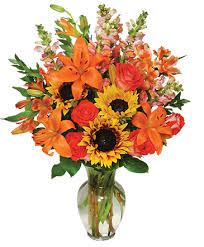 Altar FlowersGiven to the Glory of Godby Woodie Tinglein honor of his parent’s birthdaysBY-LAWSOver the past year and a half, St. John's has worked to update our By-Laws. The final step in implementing them is to vote on them at our Annual Meeting in January.  The By-Laws will be located at the back of the church, and will be mailed in the near future. ADULT FORMATION
Book Study The Screwtape Letters by C.S. LewisNEW DAY & TIME—Thursday evenings at 7:00 pm at the Rectory

We continue to work our way thru the Screwtape Letter, where C.S. Lewis gives us penetrating insights into how the unseen powers of evil work to ensnare and destroy those who seek to follow Christ.CHILDREN’S MINISTRY AT ST JOHN’S  ACTIVITIESSunday School Classes began September 14th at 7:00pm on zoom.  If you are interested in participating, please contact our Sunday School Teacher, John Stevens at jssok99@hotmail.com.There will also be an opportunity for children’s Spiritual formation on Sundays before the 10:30 service. Classes begin at 10:00 am in the Parish Hall.MUSIC MINISTRY  Bell Choir rehearsals Sundays, at 11:45a.m.        Rehearsals for Cantata are held on Tuesday evenings at 7:00pm.  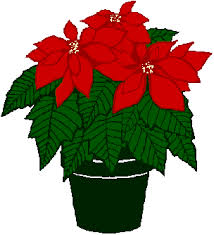 Time to order your Poinsettias to decorate church. Order forms can be picked up in the back of the church or you can call or email the office, 410-592-8570 oroffice@stjohnskingsville.org.Deadline is December 2nd.The 2022 Flower Chart is up in the Hall. You may also sign up by calling or emailing the office, 410-592-8570 or office@stjohnskingsville.org